RESUMEAnu A Nair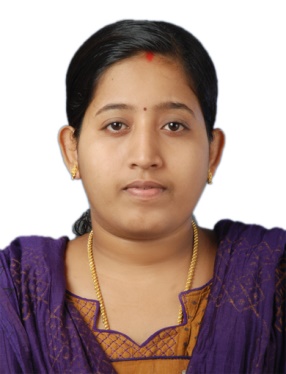 Kanjirakattu House,								Vengola P.O,		Arackapady,Perumbavoor,Kerala 683556	Email ID: sajanaanu@gmail.comMobile: +919061229606CAREER OBJECTIVETo  obtain  a  position  in  a  Health  Care  Facility,  where  i  can  utilize  my skills , knowledge  and  experience  to  provide  quality  Health  Care.CAREER SUMMARYA dedicated, patient-focused registered nurse with proven experience in  emergency and intensive care unit having experience of 2 year as a Nurse and 3 year experience as nursing tutorProficient in providing the quality assistant to the doctors.Excellent in supervising the patient's condition.Expert in maintaining the health chart of the patient.EDUCATIONAL CREDENTIALSValid Kerala Nurse and Midwives Council Registration (BSc and MSc Nursing)Master of Nursing in Medical Surgical (2012-14), Rajiv Gandhi University, Bangalore, Scored 68.34% Bachelor of Nursing 2006-2010, Chaitanya College of Nursing, Bangalore, Rajiv Gandhi University. Scored 60.8%Plus Two, biology, HSE Kerala,2006, Tenth SSLC, Kerala, 2004PERSONALITY TRAITSStrong work ethics and leadership skills.Excellent in communication skills in written and verbal.Ability to take care of patient excellently.RESPONSIBILITIES HANDLEDManage the chart of patient.Follow the instructions and change the medicine according to them.Provide special assistance to the emergency room's patient.Manage multiple critically ill patients.Manage the documents of patient in regularly basis.EMPLOYERWorked as CCU Staff Nurse at M.S Ramaiah Narayana Heart Centre, Bangalore (1/12/2017 to 03/01/2019) Worked as Nursing Tutor at Shree Laxmipati Mahavir Nursing School, Surat, Gujarat from 14/06/2014 to 30/08/2017Worked as BSC staff nurse at R.B SHAH MAHAVIR SUPER SPECIALITY HOSPITAL, Surat, Gujarat from 11.04.2011 to 30.04.2012.PERSONAL DETAILSSex: FemaleMarital Status: MarriedDate of Birth: 13.11.1988Husband’s Name: Sandeep K SPassport No: J7244924Passport expiry Date: 10/07/2021Nationality: IndianHobbies: Shopping, Chatting, Watching MoviesLanguages known: English, Hindi, Malayalam, Tamil, GujaratiDECALARATIONI hereby declare that whatever I have written above is true and correct to the best of my knowledgePlace: Perumbavoor								        ANU A NAIRDate: 10.01.2019